DRAFT WORKING PROGRAMMEDRAFT WORKING PROGRAMME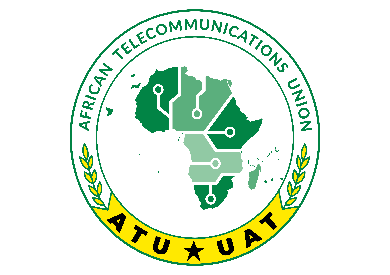 3rd African Regional Preparatory Meeting for The ITU Conference of Plenipotentiaries 2022 (PP-22) CIC, Algiers - Algeria, 20-21 July, 2022DAY 1 – 20th July 2022DAY 1 – 20th July 2022DAY 1 – 20th July 2022TimeItem8:00 – 9:00Delegates registration9:00 – 9:30Opening CeremonyWelcome Remarks by Host country representative (TBA)Welcome address: ATU SG Mr. John OMORemarks by ITU Representative, Mr. Mario Maniewicz Opening Address by the Guest of Honour: Algeria  (TBA)                 9:30-9:40Group photoHealth BreakHealth BreakHealth Break10:00 – 10:15Election of the Meeting Bureau (Chairman; ViceChairman and Rapporteurs)ATU10:00 – 10:15Adoption of the draft agenda and the work programmeATU10:15 – 10:35Consideration of the ATU 2nd APM for PP-22 report held in July 2022Objectives: This session will present the outcomes of the ATU 2nd preparatory meeting for the PP-22 (APM2-22).ATU10:35 – 10:50Noting of relevant developments within ITU for PP-22 preparationsObjectives: This session will update ATU Members on the PP-22 preparations including the outcomes of the Council and IRM-1 for PP-22.ITU 10:50 – 11:00Update on PP22 preparations by the host country - RomaniaTBA11:00 – 11:10Short intervention by the designated Chair of PP-22Mr. Sabin Sărmaș11:10 – 12:00Noting of main views/positions from other Regional Telecommunications Organizations.RTOs12:00 – 12:30Short interventions of Candidates for ITU high positions: SG, Deputy SG, BDT, BR, TSB and RRBCandidates for elected positions12:30 – 13:00Presentation of the outcomes of the ATU preparation for PP22.ATU Consultant13:00 – 14:30Lunch break 14:30 – 16:30Receive new contributions/inputs from Member States and Associate Members ATU Members16:30 – 17: 30Breakaway Sessions (3) to review all received contributions and draft final African Common proposals for PP-22 ATU Members18:00 – 20:00Dinner offered by Cameroon3rd African Regional Preparatory Meeting for The ITU Conference of Plenipotentiaries 2022 (PP-22) CIC, Algiers - Algeria, 20-21 July, 2022DAY 2 – 21st July 2022DAY 2 – 21st July 2022DAY 2 – 21st July 20229:00 – 10:00Report on the outcomes of breakaway sessions and Formulation of AFCPs for PP-22 for adoptionChairs of breakaway sessions10:00- 11:00Consideration of coordination process during the PP22 and Appointment ATU AFCPs coordinator mattersAll 11:00 – 11:30Health Break11:30 – 12:00Consideration of PP22 structure and receive African candidatures for various committeesAll12:00 – 12:30Consideration of African candidatures:For ITU high positions; For ITU Council;For RRB;Council WGsAll12:30 – 13:00AOBMembers13:30 – 15:30Lunch Break15:30 – 16:30 Consideration and adoption of the report  All16:30 – 17:30- Vote of Thanks - Closing RemarksAll